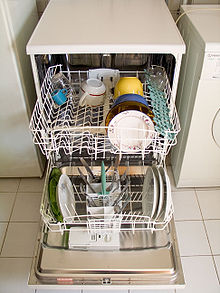 ZMYWARKA